Sponsorer til Interjakt prøven 04.11.22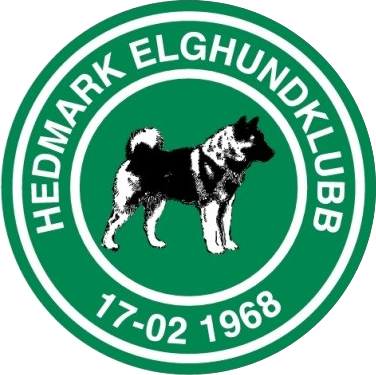 Sponsorer som er med så langt er:InterJakt Norge AS, Hovedsponsor.Dokka Elektronikk AS - TrackerRawfòr Norge Øvre Romerike.Troll Hundefòr NON-STOP DogwearAnicura Dyrehospital, KongsvingerBrecom ASStatsskogGlommen Mjøsen SkogBreheimen Mat AS /Leif SkiakerBetong Øst ASBR.Stenkjær Transport ASByggShop, KongsvingerØ.M Fjeld ASHage og Motor , kongsvingerSkog og Fritid, KirkenærNytrøen Elektro AS, KongsvingerLars Rune Hagen TransportRistjernet`s Kennel v/ Stein E. EngebråtenKoimyra`s Kennel v/ Roger SeigerudT-F Elgkampen`s Kennel v / Tony KvåleBadsjøbekken`s Kennel v/ Patrick GustavsenNubos Skar Ma`s Kennel v/ Lene og Kenneth GranholtSandomlia`s Kennel v/ Jon SmedholenSlobrua Gjestegård Nybråten SkogsserviceKAMV v/Trond BråtenScandinavian Pro Hunt Romedal og Stange AlmenningSanngrund Servering & OvernattingNorsenteret Kongsvinger A/LBerg Skysstasjon ASTannlege Klaus ÅnerudNortømmer ASBjørklund Lykkesmed AS, Kongsvinger Martin Eidsmo SkogsmaskinerBrandval Bil ASMagne Landerø ASFelleskjøpet KløftaSkogli Gård Dyrlegekontor V/Veterinær Ingunn HeimdalSparebank 1 ØstlandetGlommen Mjøsen Skog ASDigerud Dekkservice ASDigernes Gård V/ Ole Morten HagenMælegruppen AS V/ Ola MæleMax Ivan CateringØstlansskogen Kennel v/Browning MaralDF Skog og Anlegg ANSKK-Import ASEspegard  V/ Rune ØstgårdHaresjøen`s Kennel V/Nils RønaasA2 Media ASNils Kristoffersen ASBenjamin VangenStrand Unikorn ASInnlandet Sport AS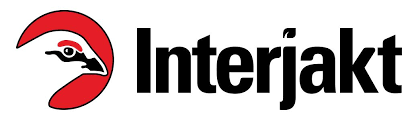 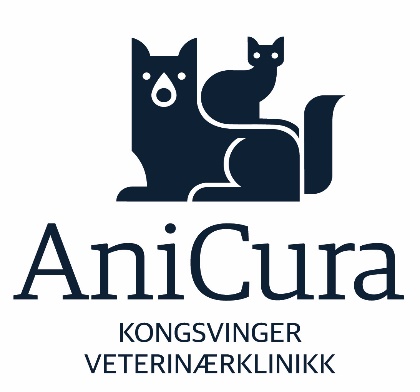 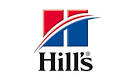 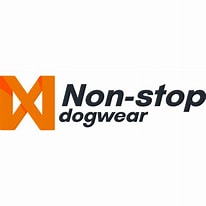 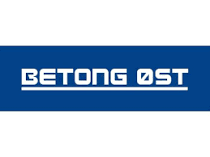 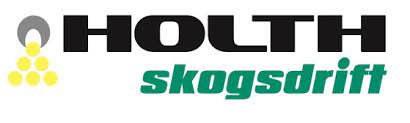 x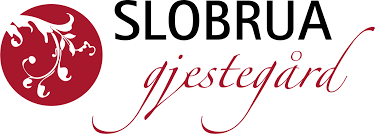 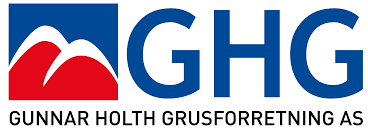 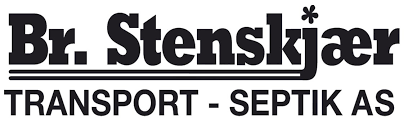 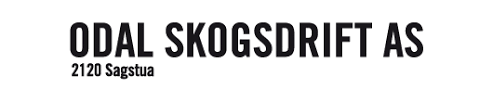 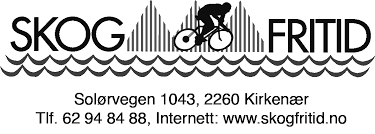 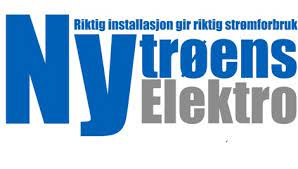 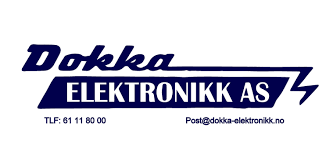 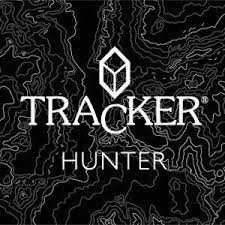 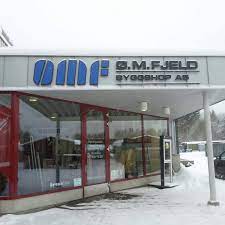 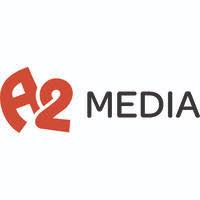 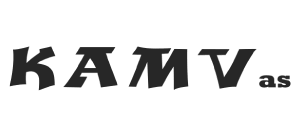 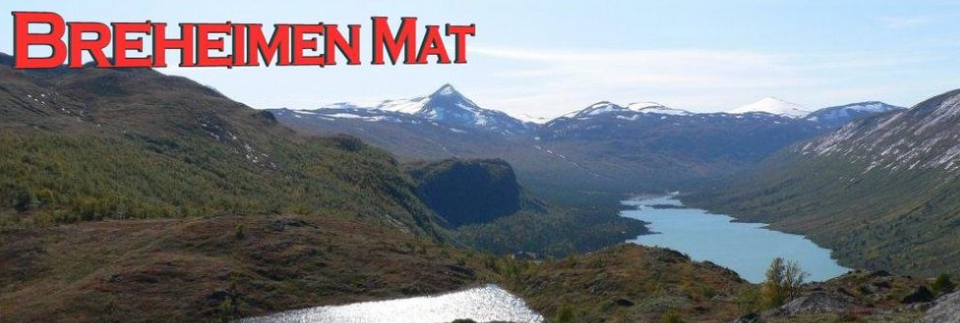 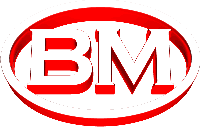 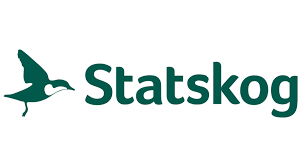 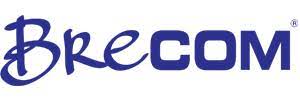 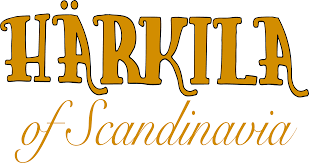 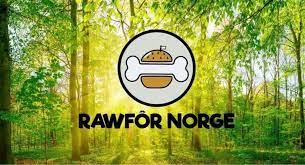 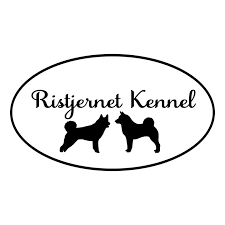 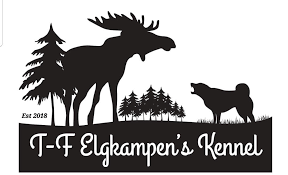 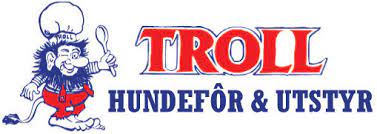 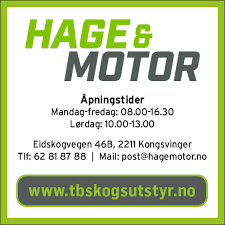 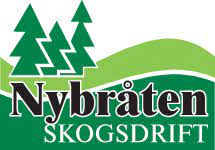 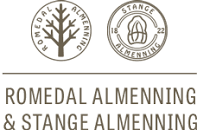 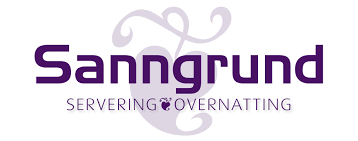 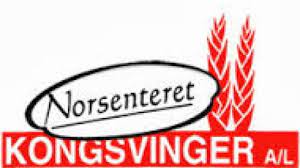 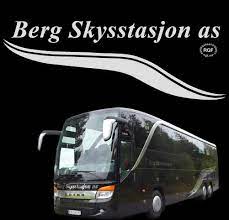 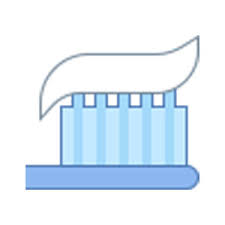 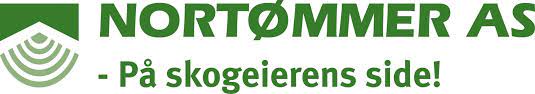 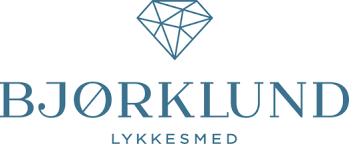 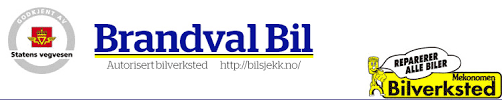 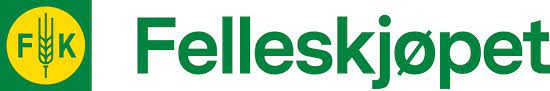 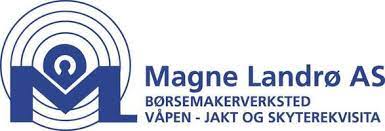 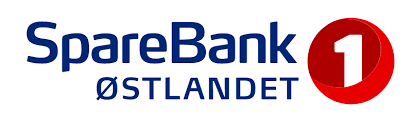 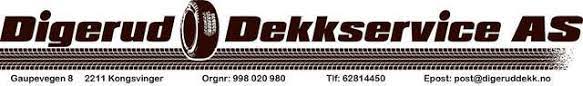 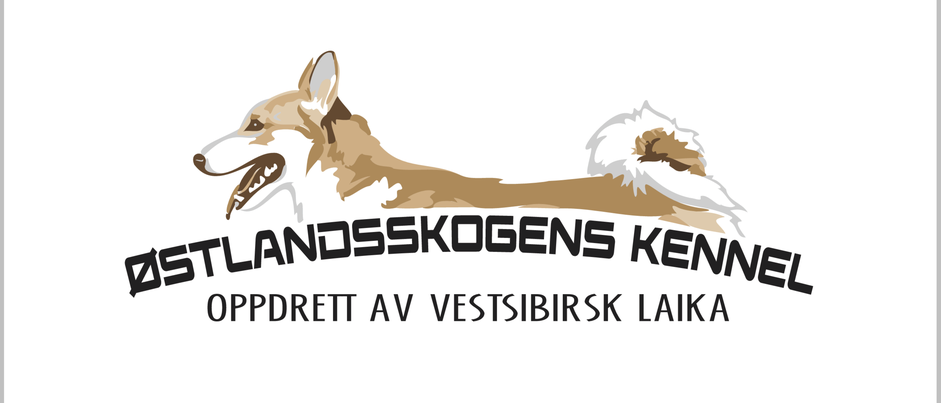 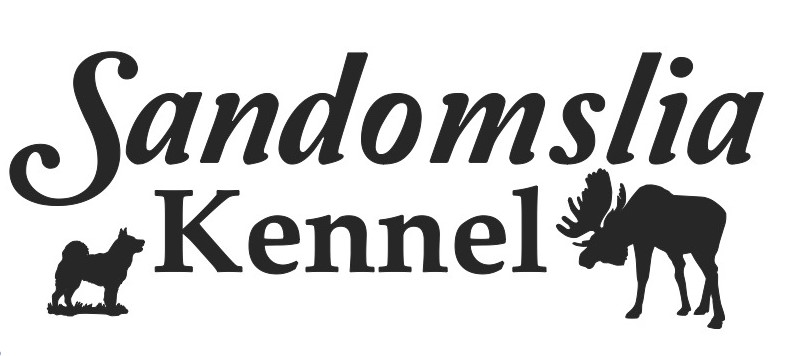 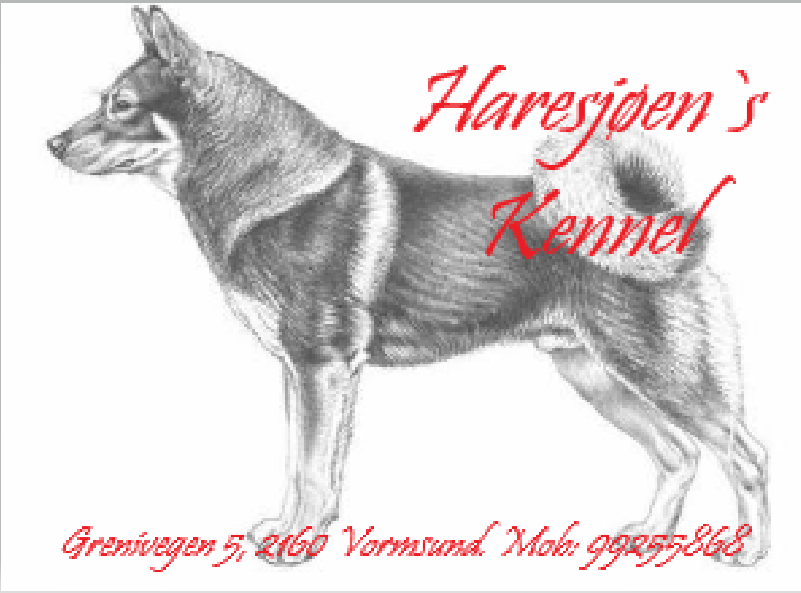 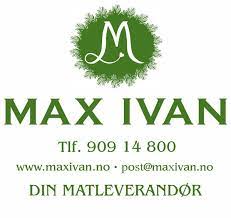 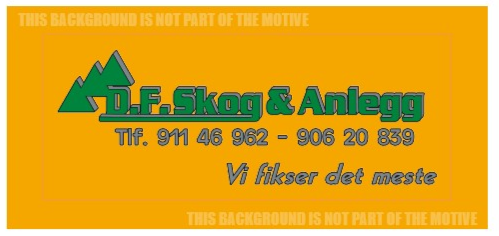 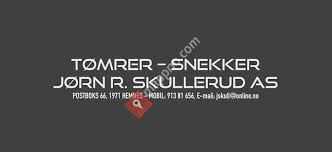 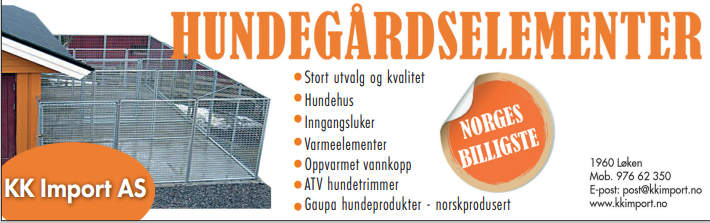 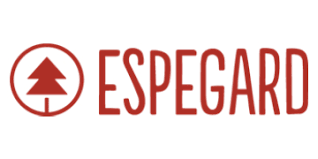 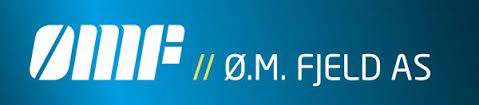 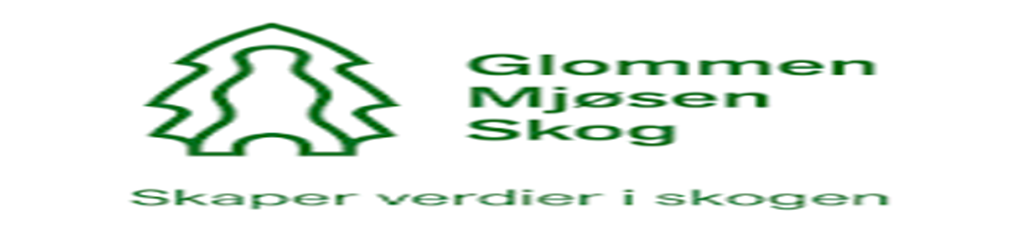 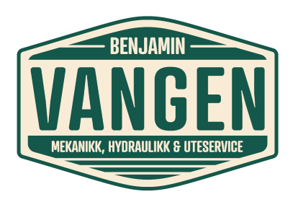 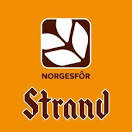 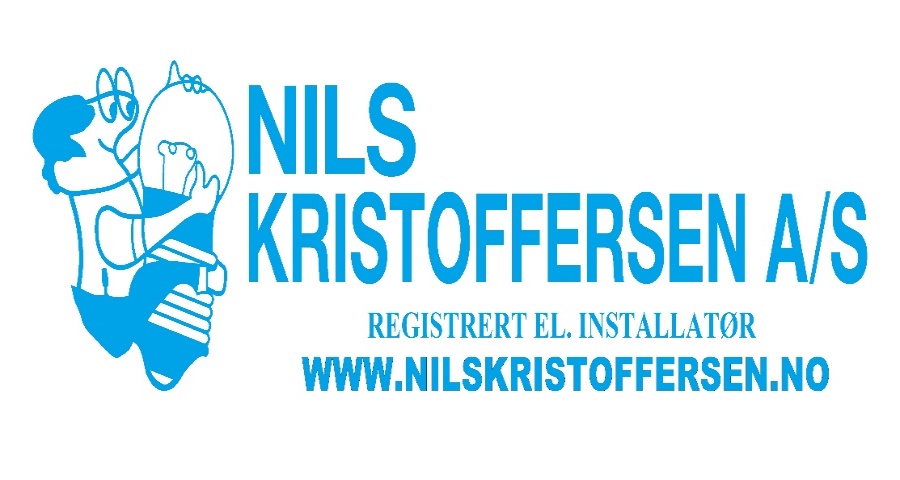 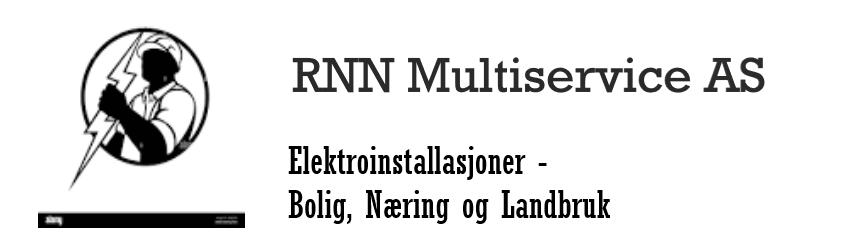 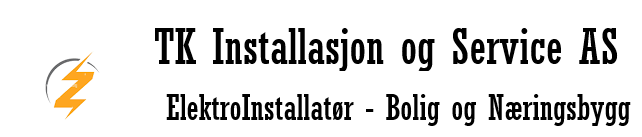 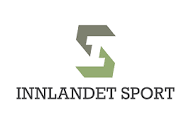 Odal SkogsdriftRoy Holth GrusforrettningHolth Skogsdrift v/ Jan Birger Holth